Publicado en Boca del Río el 15/07/2022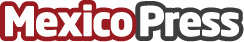 CAAAREM continuará haciendo historia en favor de la transformación aduaneraEn el marco de la inauguración del LXXXII Congreso Nacional de Agentes Aduanales, el A. A. Luis Ernesto Rodríguez Gil, presidente de la Confederación de Asociaciones de Agentes Aduanales de la República Mexicana (CAAAREM), dijo que este organismo, que representa al 98% de los Agentes Aduanales del país, siempre fomentará el cumplimiento de las obligaciones y generará propuestas de mejora para transformar a México desde sus aduanasDatos de contacto:Eneas Mares Paris5527622073Nota de prensa publicada en: https://www.mexicopress.com.mx/caaarem-continuara-haciendo-historia-en-favor Categorías: Nacional Logística Chihuahua Veracruz Ciudad de México http://www.mexicopress.com.mx